Nadal vs Ruud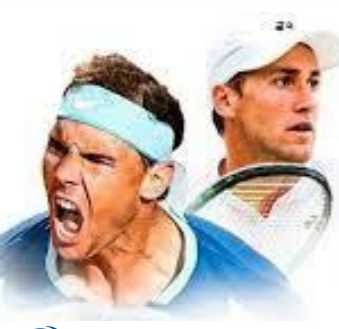 23 de NOVIEMBRE – Arena Park Roca / Buenos AiresINCLUYE:Traslados aeropuerto / hotel / aeropuerto02 noches de alojamiento con desayuno01 botella de vino en la habitación de cortesíaTraslados hotel / estadio / hotelAsistencia de guíaPRECIOS POR PERSONA EN DOLARES AMERICANOSPrecios en base mínimo 2 personas viajando juntas.  Aplica suplemento pasajero viajando solo.PRECIOS DE LOS INGRESOS DE ACUERDO A LA UBICACIÓN (tarifas netas no reembolsables)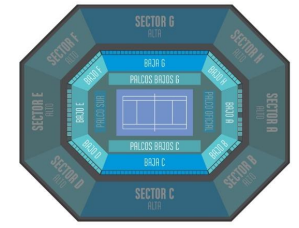 PALCOS BAJOS A B C D E F G H		$us. 1750SECTOR BAJOA, C E, G 		$us.  510 SECTOR BAJO D, F H 			$us.  390 SECTOR ALTO A, C, E, G 		$us.  300 SECTOR ALTO B, D, F, H 		$us.  205HOTELCAT.SIMPLENOCHE EXTRADOBLENOCHE EXTRATRIPLENOCHE EXTRASofitel Recoleta 5*692203347101319109Melia Buenos Aires 5*4451482237418765Esplendor Buenos Aires 4*340961714813242Dazzler San Martin 4*323881624413240Gran Hotel Buenos Aires 3*23644121229118